Employment ApplicationApplicant InformationEducationReferencesPlease list three professional references.Previous EmploymentMilitary ServiceDisclaimer and SignatureBy signing this application for employment, I certify that I have read and understood all parts of it and certify that I have truthfully and completely answered all questions.  I understand that any falsification or willful omissions will be grounds for refusal of employment or immediate termination, regardless of when such falsification may be discovered.  I authorize the investigation of information given on my application including education, employment history, criminal conviction records, driving records, and all other aspects of my background.  I also release Viking Air, Inc. and its representatives, as well as former employers, from any liability for damage arising from any such investigation.  I understand that I may be tested for the presence of illegal drugs as a condition of employment.  I also understand that if I refuse to submit to testing or if my test is confirmed positive or indicates adulteration, I will be denied employment.  If I have already been hired, my employment will be terminated immediately and I will be required to pay Viking Air, Inc. the cost of the drug test where allowed by law.Furthermore, I understand that the information provided by me regarding my driving record will be verified by my Motor Vehicle Record (MVR), and providing false information or failing to meet the Driving Eligibility Guidelines while employed may be grounds for termination.  If selected for an interview, I acknowledge that I will be provided with details regarding the essential functions of the position for which I am being considered for and that during the interview process, I will be asked if I can perform the essential functions of the position(s) with or without reasonable accommodations.  I will have the opportunity to request a reasonable accommodation if a conditional job offer has been made.I understand that if hired by Viking Air, Inc., my employment is for no definite period of time, and it may be terminated at will by me or by Viking Air, Inc. at any time, with or without cause.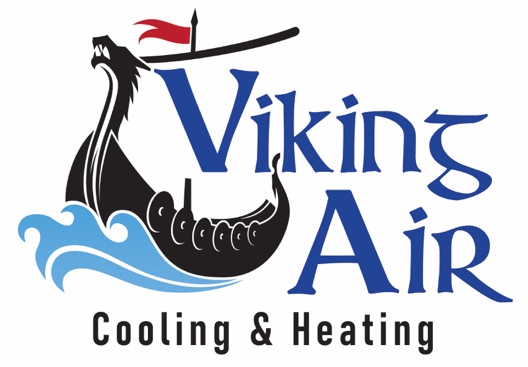 Viking Air, Inc.Full Name:Date:LastFirstM.I.Address:Street AddressApartment/Unit #CityStateZIP CodePhone:EmailDate Available:Social Security No.:Desired Salary:$Position Applied for:Are you a citizen of the United States?YESNOIf no, are you authorized to work in the U.S.?YESNOHave you ever worked for this company?YESNOIf yes, when?Have you ever been convicted of a felony?YESNOIf yes, explain:High School:Address:From:To:Did you graduate?YESNODiploma:College:Address:From:To:Did you graduate?YESNODegree:Other:Address:From:To:Did you graduate?YESNODegree:Full Name:Relationship:Company:Phone:Address:Full Name:Relationship:Company:Phone:Address:Full Name:Relationship:Company:Phone:Address:Company:Phone:Address:Supervisor:Job Title:Starting Salary:$Ending Salary:$Responsibilities:From:To:Reason for Leaving:May we contact your previous supervisor for a reference?YESNOCompany:Phone:Address:Supervisor:Job Title:Starting Salary:$Ending Salary:$Responsibilities:From:To:Reason for Leaving:May we contact your previous supervisor for a reference?YESNOCompany:Phone:Address:Supervisor:Job Title:Starting Salary:$Ending Salary:$Responsibilities:From:To:Reason for Leaving:May we contact your previous supervisor for a reference?YESNOBranch:From:To:Rank at Discharge:Type of Discharge:If other than honorable, explain:Signature:Date: